CAPPS PHC/PHC Offset Overrides for OPTOUTSummary:  CAPPS is configured to take 1% of total base salary for the Payroll Health Contribution benefit.  However, if an employee’s monthly compensation rate is greater than $6000.00 ($3000.00 part-time), then the OPTOUT benefit plans PHCSTO (PHC offset to STO) and PHC (Payroll Health Contribution) will need to be adjusted to ensure that the maximum of $60.00 ($30.00 part-time) is enforced.  Below is an example of an adjustment that would need to be in place for EACH PAYROLL where the specified conditions exist.Navigation:	Main Menu>Payroll for North America>Payroll Processing USA>Update Paysheets>By PaylineScreen Shot: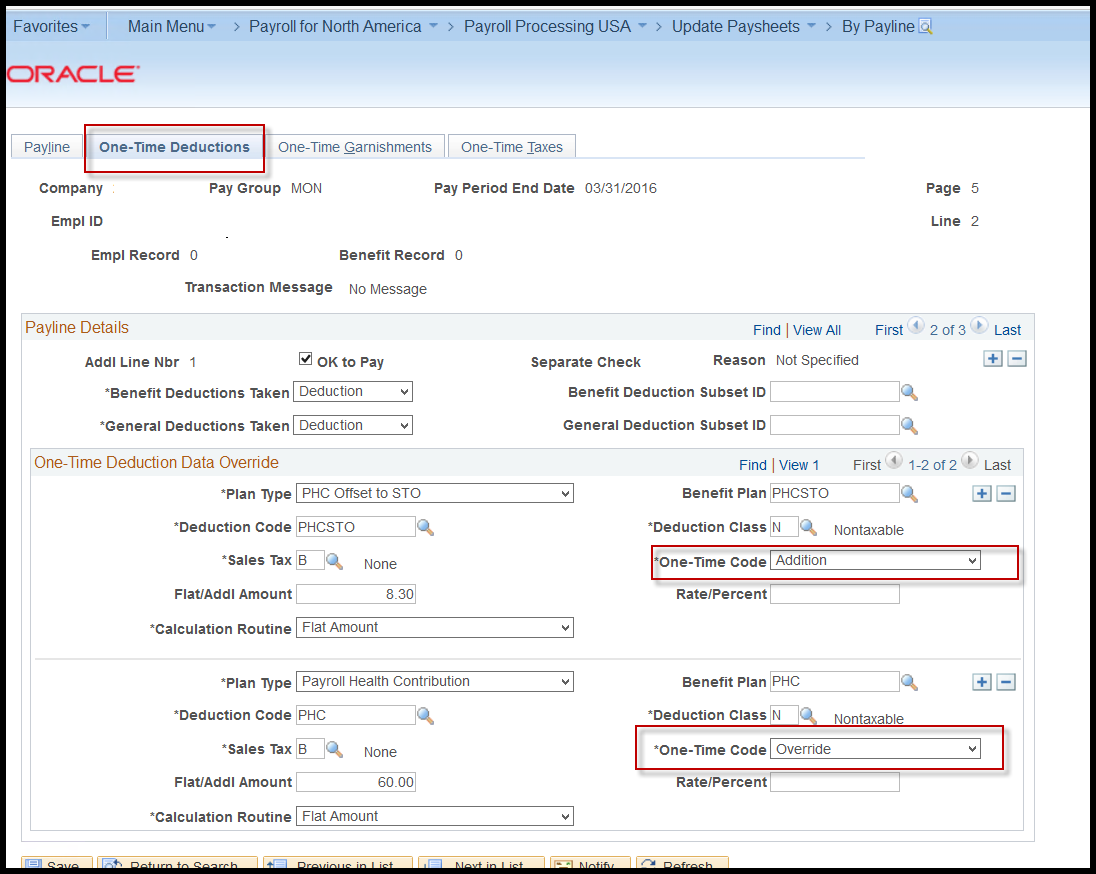 Steps required: User will make One Time Deduction Adjustments directly on the PaylineBenefit Plan = PHCSTOCheck is calculated to determine the negative amount needed to bring down the PHC Offset amountPlan Type = PHC Offset to STOBenefit Plan = PHCSTODeduction Code = PHCSTOOne-Time Code = Additional.  Flat/Addl Amount = Amount necessary to adjust the negative PHCSTO to $60.00 ($30.00 part-time); $8.30 in this example.  This adjusts the negative amount calculated ($68.30 in this example), down to $60.00 ($30.00 if part-time). Benefit Plan = PHCThe PHC amount will always be $60.00 for full-time employees ($30.00 part-time)Plan Type = PHC Benefit Plan = PHCDeduction Code = PHCOne-Time Code = Override  Flat/Addl Amount = $60.00 (full-time), $30.00 (part-time)This will override the employee’s 1% of base salary to $60.00/$30.00NOTES